Salt Lake Community College, Chemistry DepartmentChem 1110 Workshop 4Topic: Ionic CompoundsObjective:Ions and Ionic compoundsIons of Some Common ElementsEmpirical FormulaLewis dot structure Formulas of Ionic CompoundsIons:Ions - atoms with an electrical chargeIn general: metal atoms tend to lose electrons to form cations, nonmetal atoms tend to gain electrons to form anions.Ionic Compounds:The behavior of the atoms in forming bonds or ions can be predicted by their position in the Periodic Table. Is the element a metal or a nonmetal? Of which group is the element a member?Ionic compounds – usually combinations of metals and nonmetals, NaCl. Ions of Some Common Elements:atom Na: 11 e−; the closest noble gas Ne: 10 e– atom Na − 1 e − → Na+ (metal)atom Cl: 17 e−; the closest noble gas Ar: 18 e−atom Cl + 1 e− → Cl− (nonmetal)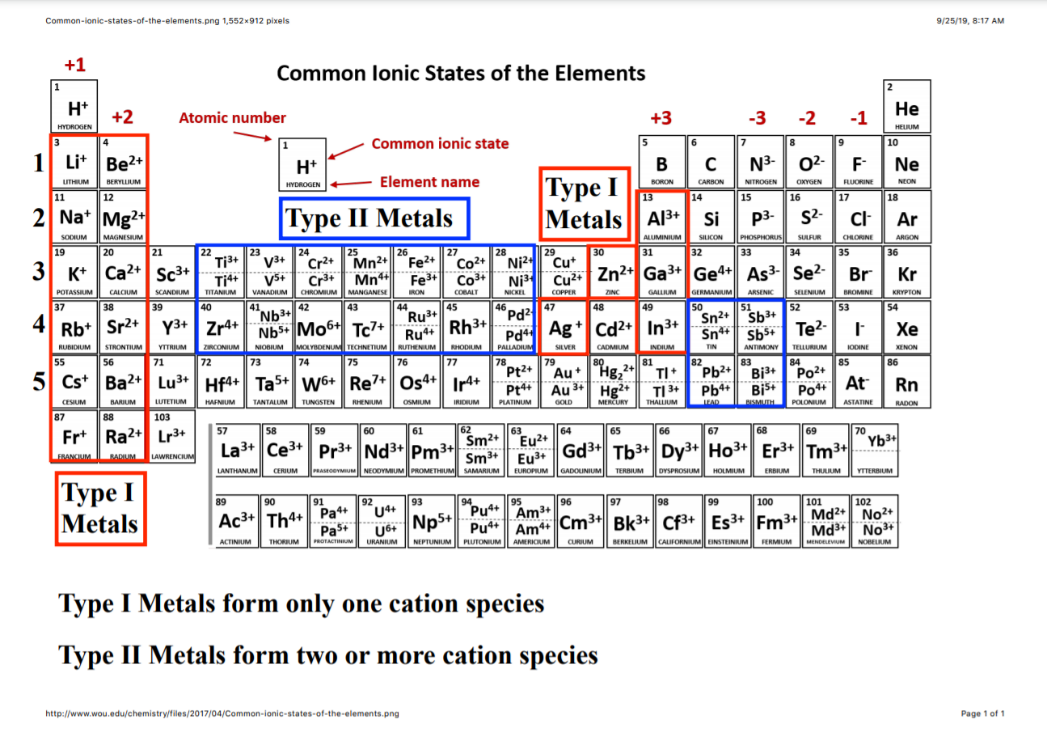 Empirical Formula: The empirical formula of a compound is the simplest whole number ratio of atoms in the compound. Remember: the total charge of a compound is zero.Lewis electron dot structures (Lewis structures) for atoms A. Lewis structures generally consist of the elemental symbol surrounded by one dot for each valence electron of the substance B. Valence electrons are the outer shell s and p electrons Practice problems:1.Write the Empirical Formula of the following ionic compounds formed by:Al3+ and O2- -> Al2O3Mg2+ and NO3-  Mg(NO3)2Cr3+ and Cl-  CrCl3Fe3+ and Br-    FeBr3Ca2+ and O2-  CaOIdentify the valence electrons in the following elements and draw Lewis Dot structure:Determine the charge on each atom for the following ionic compounds:Using Lewis symbols, write the reaction formation of the following:ElementsValence ElectronsLewis Dot StructureK1 KꞏCa2ꞏCaꞏAl3∙Al∙ (3 dots)Ba2ꞏBaꞏNa1 NaꞏIonic CompoundsMetal (Cation)Nonmetal (Anion)CrCl3Cr3+Cl-FeOFe2+O2-TiO2Ti4+O2-PbBr2Pb2+Br-Al2O3Al3+O2-Lewis dot Structure + Lewis dot Structure       (Metal)                          (Non-Metal)Reaction Formation (Ionic Compound)NaCl from Na and ClNaꞏ        +  Cl (7 dots)Na+[Cl (8 dots)]-CaS from Ca and SꞏCaꞏ       +   S (6 dots)Ca2+[S (8 dots)]2-